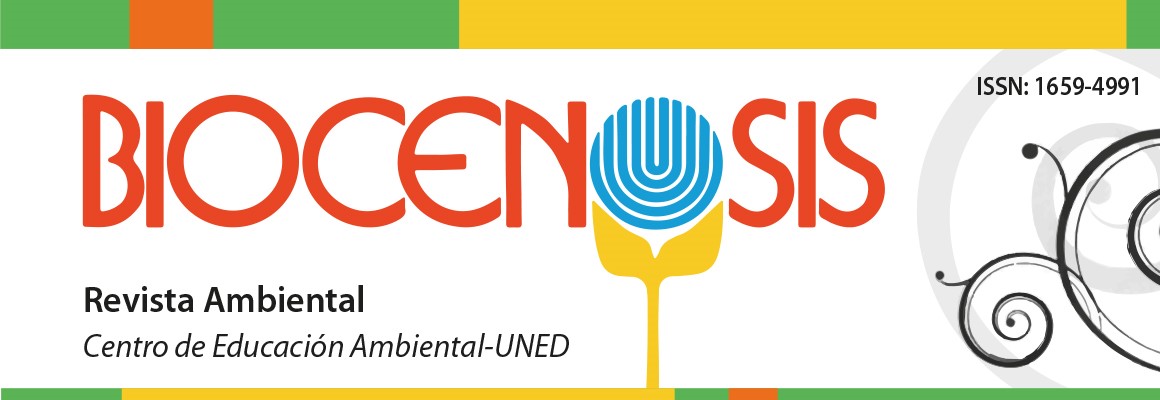 Author's Guidelines. Biocenosis JournalSubmission ChecklistAs part of the process, authors are required to verify that their submission complies with all the elements shown below.• The article has not been previously published, nor has it been submitted to another journal (or an explanation has been provided in comments to the editor).• The file submitted is in Microsoft Word format.• Web addresses (URLs) have been added for references where necessary, and a DOI (Digital Object Identifier) is not available.• The text is double-spaced; single-columned; with a font size of 12 points and Arial typeface. It uses italics instead of underlining or bold (except for URLs).• All figures and tables are within the text where they belong. Additionally, they are attached in a separate file in Excel or JPG format.• The text complies with the bibliographic and style requirements indicated in the guidelines for authors described below.• If submitting to a section of the journal that is peer-reviewed, ensure that the text complies with the guidelines indicated for contributors.Articles' GuidelinesA. Articles must adhere to the American Psychological Association (APA) standards (seventh edition, 2010) and meet the following formal requirements:B. The text should be concise, clear, and its writing should follow the rules of the Royal Spanish Academy.C. A maximum of 25 pages (including graphics and literature), in single-column format, written in double-spaced, Arial 12-point font (approximately 6000 words).D. The first page will contain the following information:a. Title of the article.b. Name and two surnames of the author, author or co-authors, institutional affiliation, email, and ORCID identifier.c. Abstract (in Spanish and English). It should not exceed 225 words. There should be consistency between the Spanish and English versions, both of which should be headed with the words "resumen" and "abstract," respectively.d. A maximum of six keywords (minimum five), in Spanish and English (keywords).E. Regarding arithmetic writing, the rules of the International System of Units (Law 5292, Republic of Costa Rica) will be followed. Examples: 0.721 - 275.76 - 19,993 - 1876 - 245. When not followed by units, whole numbers from zero to ten are written in words (uno, dos, etc. and not 1, 2, etc.).F. Units' symbols: liters (l), grams (g), kilograms (kg), seconds (s), minutes (min), hours (h), millimeters (mm), centimeters (cm), meters (m), kilometers (km); units do not have periods and are written in lowercase.G. Abbreviations are explained the first time they are used. The abbreviation for the word "number" will be (nº).H. Figures (charts and photographs) or tables sent should be inserted in the article at the author's discretion, with their respective numbering, description, and explanatory notes or source of the material (source of information/photograph authorship, location taken, month). Additionally, they are attached in a separate file in Excel or JPG format.I. Short citations will be included within the text. The author's last name, the year of publication of the work, and the page number are indicated in parentheses. Example: (Mata, 2005, p. 47). For more than two authors, "et al." is used (Rodríguez et al., 2006).J. References, which should be limited to those cited in the article, will appear at the end of the document, complete, in strict alphabetical order, and in accordance with APA guidelines.K. Explanatory footnotes are not allowed.L. The author must register on the journal's virtual platform to submit the article and then undergo the evaluation process (if applicable).M. Articles, essays, and bibliographic reviews submitted to the journal are reviewed through the "double-blind peer review" system, so it must be ensured that the "author guidelines" are followed.N. Contributions must be accompanied by the authenticity statement and authorization for the publication of the content, which can be downloaded here: Authenticity Statement and Authorization for Article Publication.O. The review of articles takes approximately 14 weeks from the submission of the article by the author: this includes the initial assessment (it may be rejected by the Advisory Council of the journal), the submission and review by the peer evaluators who may reject it, accept it, or accept it with modifications, and the process of correction and adaptation of the writing by the authors and the style reviewer. Subsequently, the author is informed of the final acceptance of the article in its last version.References:BookRodríguez, M., Zúñiga, M. E., & Guier, E. (2002). Didáctica Ambiental. San José, Costa Rica: EUNED.Journal ArticleQuirós, L. (2004). Coexistencia entre comunidades y recursos naturales: una mirada a dos experiencias. Biocenosis, 18 (1-2), 50- 53.Harms, C. A.; Fleming, W. J. & Stoskopf, M. K. (1997). A technique for dorsal subcutaneous implantation of heart rate biometry transmitters in black ducks: application in an aircraft noise response study. The Condor, 99:231-237.ThesisGómez, M. (2005). Estudio hidrogeológico integral de las cuencas hidrográficas de los poblados El Coro, Ocotal, Carrillo, Bustamante. Tesis de Maestría. Escuela Centroamericana de Geología, Universidad de Costa Rica.Newspaper ArticleCantero, M. (2006). Señalan áreas metropolitanas con mayor contaminación. En Aldea Global. La Nación, San José (CR); lunes 21 de marzo: 16A.Internet ArticleRojas Vargas, S. (2008). Cinco acciones sencillas que puedes realizar para  mantener limpio el planeta. Biocenosis. Vol. 21 (1-2). https://revistas.uned.ac.cr/index.php/biocenosis/article/view/1285Bermúdez Rojas, T.,  Obando Acuña, V. (2021). Biodiversidad en cifras: avances en el conocimiento de especies en Costa Rica. Biocenosis, Vol. 32(2). https://doi.org/10.22458/rb.v32i2.3899Para información más detallada sobre la elaboración de referencias puede visitar el sitio: https://normas-apa.org/referencias/ 